муниципальное бюджетное общеобразовательное учреждение"Новомитропольская средняя школа"Красноярский край, Тюхтетский р-н, с. Новомитрополька, Школьная ул., д. 1 А, т. 8(391)5834222по ОКУД по ОКПОПриказОб антикоррупционной работе	В соответствии с Федеральным законом от 25.12.2008 № 273-ФЗ "О противодействии коррупции", с  национальным планом противодействия коррупции,   утвержденного Президентом РФ от 31.07.2008, Законом РТ от 04. 05. 2006 № 34-ЗРТ « О противодействии коррупции в РТ»,   и закона образования от 22.11.2011 года № 453 «О разработке и утверждении комплексных планов мероприятий по противодействию «бытовой коррупции» в ОУ, Законом  «Об образовании в Российской Федерации» и Постановлением Администрации Тюхтетского района Красноярского края от 11.04.2012 года №104-п «Об утверждении положения об отделе образования администрации Тюхтетского района», в соответствии с решением общего собрания коллектива протокол № 01 от 09.01.2020 г. ПРИКАЗЫВАЮ:Ознакомить работников с Федеральным законом от 25.12.2008 № 273-ФЗ "О противодействии коррупции".Назначить ответственным  за работу по профилактике коррупционных и иных правонарушений директора  Ануфриева Е.И.Назначить заместителем ответственного  за работу по профилактике коррупционных и иных правонарушений  заместителя Хлебникову В.Н.Утвердить план мероприятий по противодействию коррупции на 2020 г. Контроль за исполнением данного приказа оставляю за собой.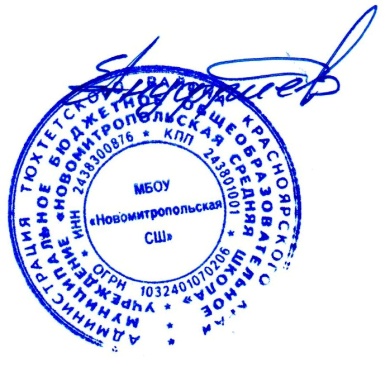 РуководительДиректор учрежденияобразования	Ануфриев Е. И.(должность)	(подпись)	(фамилия и.о.)